Уважаемые родители!В этой статье я хотела бы представить вам несколько вариантов игр для всей семьи, что позволит семье весело и с пользой провести совместный отдых. Игры для всей семьи сплачивают, делают яркими и запоминающимися праздники и семейные вечера, поднимают настроение и развивают способности, содействуют развитию творчества, умения управлять своим поведением, сорадоваться и сопереживать друг другу.  Игры со словамиВ этом разделе Вы найдете словесные игры для всей семьи, не требующие наглядного материала. Они позволяют познакомить детей с буквами, научить подбирать слова с определенной буквой, строить предложения. А в игре в перевертыши развиваются языковые способности и смекалка, дети знакомятся с устойчивыми выражениями русского языка.Каблограмма (игра для взрослых и детей с 5-6 лет, знающих буквы)В эту игру можно поиграть на прогулке, в дороге, дома. Вам понадобится бумага и карандаш.Как играть:Шаг 1. Напишите на листе бумаги в столбик имя (ребенка, бабушки, Ваше имя, кличку собаки и т.д.). Можно написать и просто слово. Слово должно состоять из 5 и более букв.Шаг 2. Вместе с детьми придумайте свое толкование этого слова, т.е. предложение, в котором слова начинаются с букв заданного слова  и следуют по порядку.Пример 1.Г — ГигантскийР — роботИ — ищетШ — шапкуА – атаманаПредложение получилось такое: «Гигантский робот ищет шапку атамана».Другой вариант того же имени:  «Громкий рык испугал шагающего артиста». Или: «Говорили разбойники инспектору: «Шестого арестовали». Или: «Гусь разлегся, изображая шкуру антилопы».Пример 2.С  - СергейВ — вечеромЕ — елТ — твёрдыйА —  абрикос.Получилось предложение: «Сергей вечером ел твердый абрикос».Предложение должно иметь смысл, хотя допускаются элементы фантастики или юмора.Найди сюрприз (клад)Играть в эту игру можно всей семьей (задание придумывают родители). Для малышей задание будет в картинках, для старших дошкольников и младших школьников – в виде карточек со словами («стол», «на окне», «в шкафу»).Шаг 1. Спрячьте незаметно от детей Ваши сюрпризы в разных местах квартиры.Для самых маленьких нарисуйте план – как идти к кладу. На плане обязательно обозначьте то место, с которого  будет начинать ребенок. Для детей постарше (которые учатся читать или уже умеют читать) разложите подсказки пути в виде слов или коротких фраз. Например, подсказка для детей 5-7 лет – на записке написано крупными буквами слово «окно». Значит, нужно искать следующий указатель пути на каком-то окне в квартире. Для детей с 7 лет подсказка может быть другой: «Ищи на окне». Или подсказка в виде загадки, ребуса, задания  «угадай пропущенное слово».Шаг 2. Ребенок ищет сюрприз или по плану или по указателям пути (на столе нашли записку со словом «окно», пошли искать на окнах. На окне в кухне нашли подсказку «шкаф». Обошли разные шкафы дома и нашли подсказку « диван». На диване под подушкой нашли сюрприз.Шаг 3. Ребенок обязательно получает свой сюрприз (календарик, мелкую игрушку, листочек с рисунком и т.д.), даже если ему понадобилась помощь в пути.Эта игра очень интересна детям и они в ней с удовольствием читают слова и учатся пользоваться планом.Найди и назови.Ищем в комнате предметы, в которых есть «Сашина буква» (то есть буква С), мамина буква и так далее. Называем предметы по очереди по кругу (все игроки по очереди подбирают слова с одной заданной буквойСнежный ком.Игра развивает память. В ней можно называть любые воображаемые подарки, самые фантастические.Сядьте в круг. Первый игрок, например, папа,  начинает фразу: «Мне Дед Мороз (или любой другой персонаж) подарил …» и добавляет конкретный подарок, например, краски.Второй игрок, например, ребенок повторяет за первым: «Папе Дед Мороз подарил краски» и продолжает фразу: «А мне он подарил коньки».Третий игрок повторяет то, что говорили первый и второй и добавляет своё, например: «Папе Дед Мороз подарил краски. Диме он подарил коньки. А мне он подарил мешок счастья».И так повторяют до тех пор по кругу, пока кто-то не ошибется. Задача – не ошибиться до последнего!Развивающие игры.Игры для всей семьи из этого раздела развивают внимание, воображение, произвольность поведения, творческие способности, социальные навыки, внимание.Сверток с подарком.В эту игру можно играть всей семьей или дружной компанией. Причем чем больше в ней участников – тем  лучше.Эта игра развивает очень ценное нравственное качество человека – умение делиться с другими и умение соблюдать данное слово  и правила, умение сорадоваться удаче другого человека и не воспринимать ее как личное поражение.До игры подготовьте:Первое. Свёрток. Возьмите небольшой сюрприз и заверните его в бумагу. Скрепите скотчем. Затем снова заверните в слой бумаги и снова скрепите скотчем. И так далее пока не получится сверточек из многих слоев бумаги. Слои скрепляйте так, чтобы можно было легко развернуть их во время игры.Второе. Сюрпризы каждому игроку (картинка, календарик, конфетка, орешек или что-то другое).Как играть:Встаньте или сядьте в круг. Можно играть втроем с ребенком. А можно в большом кругу знакомых и друзей. Включите музыку и под музыку передавайте сверточек друг другу по кругу.Когда музыка остановится (Вы можете или назначить кого-то, например, бабушку, «ответственной за музыку» или записать заранее музыку с паузами), сверток останавливается. Тот игрок, у которого он оказался в руках, его развязывает. И дальше передает сверток с сюрпризом по кругу. Сверток становится всё более и более легким, и никто не знает, когда закончатся слои и наконец покажется приз.С каждым шагом ребенку всё труднее и труднее передать сверток и так не хочется его отдавать! Но приходится делиться, ведь правило игры – передай дальше, как только зазвучит музыка.В конце игры последний игрок – «везунчик» — разворачивает сверток и получает сюрприз! Но все игроки обязательно тоже должны получить по маленькому сюрпризику, чтобы дети смогли вместе порадоваться.Это я!В эту игру можно играть и дома, и на улице в летнее время. Минимальное количество игроков – 4 человека.Встаньте все в  круг. Или сядьте в круг на стулья. Один игрок (его выбираем по считалке) – водящий. Он называет двух других игроков, например: «Мама и Даша». На эти слова мама и Даша должны поменяться друг с другом местами, то есть мама должна сесть на Дашино место, а Даша – на мамино. При этом ведущий старается успеть первым  занять чужое место – либо мамино, либо Дашино. Кто остался без места -  водит в следующей игре. Игра развивает внимание и быстроту реакции.Беспроигрышная лотерея в стихах.Для семейных праздников хороша беспроигрышная лотерея в стихах, которая объединяет взрослых и детей и вызывает всегда восторг и смех. Каждый игрок по кругу вытягивает записку, в которой написан его выигрыш. Если вытягивает взрослый, то он читает записку сам. Если ребенок – то читает записку его родитель (у нас в лотереях участвуют даже самые маленькие детки).Вариантов беспроигрышной лотереи с детьми очень много – вот наш семейный вариант, которые всем очень понравился  и был использован уже многократно в разных вариациях  . В лотерею мы обязательно включаем не только ценные призы, но и юмористические, а также неожиданные сюрпризные моменты. Вручают призы ведущие лотереи. Игроки НЕ предупреждаются о том, что в лотерее есть пустые билеты или сюрпризные моменты.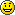 У веселой беспроигрышной лотереи есть еще один плюс – эту игру можно использовать и в семьях, в которых есть люди с ограниченными возможностями (для нас это актуально). И они будут чувствовать себя в этой игре на равных со всеми, что замечательно  .Записки – описания призов беспроигрышной лотереи.Если любишь шоколад,
То безумно будешь рад.
А не любишь — не беда.
Мама съест его тогда!  (маленькая шоколадка)Кому мыло, кому фантик,
А тебе достался бантик! (заколка – бантик)Чтобы мог всегда с друзьями
Ты отведать сладкий чай,
В праздник вместе с поздравленьемЭту кружку получай! (одноразовая кружка или игрушечная чашечка)Чтоб красивой была прическа,
Тебе вручается эта расческа! (расческа)Тихо! Внимание! Сенсация века!
Эй, трубачи! Играйте аврал!
Взгляните на этого человека!
Он сейчас.. (пауза) проиграл! (приза нет) 
Чтоб математиком великим стать,
просто необходима эта тетрадь. (тетрадка)
 Жадным быть я не хочу!
Подарю я Вам свечу! (свеча)
 Ну, Вы просто молодец!
Вам за это – огурец!  (огурец)
 Хотели получить фонарик?
А Вам достался просто шарик! (воздушный шарик)
 Лучше приза в мире нет –
Вам коробка для конфет (пустая коробка)
 Вам за ласковые глазки сувенир!
И это —  … (Сказки)
На нас не думай ты сердиться – лимон в хозяйстве пригодится! (лимон)Вот билет, так билет, в номерах не ройся,
Считай, что выигрыша нет — поплачь и успокойся. (Носовой платок). Вы со спутницей такой никогда не пропадете!
Из любых гостей домой голодным не придете! (ложка одноразовая)
Лучше выигрыша нет,
Чем целлофановый пакет (новогодний пакет).
 Для хороших людей  нам ничего не жалко,
Получайте поскорей классную скакалку. (Скакалка)
 Хочешь сильным быть, как джин,
Получай — ка  витамин. (Морковь).
 Дорогой ты мой дружок, получи конфетку,
Только сам ее не ешь, угости соседку. (Большая шоколадная конфета, которую нужно отдать соседке, сидящей рядом за столом)
 Ты со спутницей такой никогда не унывай!
Ею в жаркой бане любое место натирай! (мочалка)
 А вот это – вилочка! Получайте, милочка! (одноразовая вилка) Протяни-ка твою руку! Получи головку лука! (репчатый лук)
Будет лучше настроенье! Достается Вам печенье (пачка печенья)
 Вот билет счастливый ваш,  держите крепко карандаш. (Карандаш) Ваш выигрыш довольно редкий,
Вы счастливы, сомненья нет.
Достались Вам не три конфетки,
А… три бумажки от конфет!!! (три фантика) Счастье в руки к Вам попалось.
Вам картошечка досталась! Товарищ! Верь, надейся и жди!
Выигрыш твой предстоит впереди! (ничего)
 Ты сегодня не скучай! Получай-ка вкусный чай! (чай)
 Нарисуйте лучше тучку. Вот Вам синенькая ручка (ручка шариковая)
 Чтоб полна была кубышка, Вам необходима крышка (крыша для банки)
 Хотели выиграть рояль, а достался – календарь. (календарик)
 Получите главный приз – это маленький сюрприз (что-то ценное, главный подарок лотереи). И не пусто, и не густо! Выигрыш – вилок капусты! (кочан капусты) Повезло-то Вам на славу! Обними соседа справа! (приза нет)
 Возьми, дружок, монетку эту и радостно ходи по свету! (монета 1 рубль).
 Чтобы чистым быть, красивым
Получи-ка это мыло (мыло)
Не страшны нам все диеты,
Если есть у нас конфеты (конфеты)
 Волновались Вы немало.
Но ведь проигрыша нет!
На билет Вам свекла пала
Чтобы делать винегрет.Веселых Вам игр,  лада и мира в семье! Очень хочется верить, что игры для всей семьи, описанные в этой статье, принесут в Вашу жизнь много радостных светлых минут! Желаю Вам успехов в их проведении!Материал подготовила Красовская У. Р.